			Position Description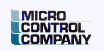 Electrical AssemblerJob Summary:This position supports our System Manufacturing Department and is responsible for performing electrical assembly work on our large electronic test equipment sold as capital equipment to the semiconductor industry, including wiring of electrical components such as; relays, circuit breakers, transformers, power supplies and switches on panels, sub-assemblies and frames.Key Responsibilities:Read and interpret wire lists, diagrams and BOM’s to wire electrical components together.Route, cut, strip and terminate wires ranging from 30 awg – 750 MCM.Utilize hands tools such as wire crimpers, wire strippers, wire cutters and screwdrivers.Follow wire list, schematics, procedures and/or verbal instructions to wire and label units.Maintain a safe, clean and organized work area.Maintain a consistent, acceptable level of quality and productivity.Perform other duties as directed.Required Qualifications:High School Diploma or GED.1-2 years relevant experience.Able to follow written and verbal instructions.Manual dexterity.Good eyesight.Hand and upper body strength.Ability to stand, sit, kneel, work from low stools and/or ground level for extended periods of time.High attention to detail and self-motivation skills.Ability to work individually or as part of a team.Preferred Qualifications:Experience in electrical assembly.Experience with practices, techniques and tools used for wiring.Company Description:
Micro Control Company is an industry leading manufacturer of electronic burn-in test systems for high power logic semiconductors. Our large test ovens are capital equipment for major semiconductor manufacturers.Micro Control Company offers competitive wages and benefits including health; PTO; paid holidays; a matching 401(k) plan and a discretionary profit sharing bonus.  Please e-mail a cover letter and resume to:  mcchr@microcontrol.com to be considered for this position (using the job title for the subject).Micro Control Company
7956 Main Street NE
Minneapolis, MN 55432